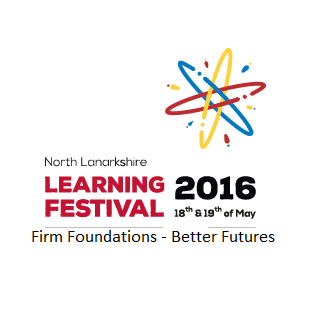 Learning Festival PlannerWednesday 18th May 2016					Thursday 19th May 20169amAngela Constance9.30amSir John Jones9.30amProf Rob Coe10.30amSeminar 7 – 10.30amSeminar 1 –11.30amSeminar 8 - 11.30amProf Sue Ellis12.30pmJim McColl12.30amSeminar 2 –1.45pmSeminar 9 - 1.45pmSeminar 3 –2.30pmSeminar 10-2.30pmSir John Jones3.30pmIrwin Turbitt3.30pmSeminar 4 – 4.30pmSeminar 5 – 5.30pmSeminar 6 –6.30pmDr Suzanne Zeedyk